S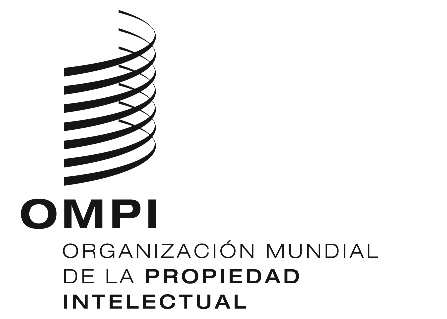 A/59/2 PROV.2ORIGINAL: INGLÉSFecha: 30 DE JULIO DE 2019Asambleas de los Estados miembros de la OMPIQuincuagésima novena serie de reuniones
Ginebra, 30 de septiembre a 9 de octubre de 2019LISTA DE DOCUMENTOSpreparada por la SecretaríaPUNTO 1 DEL ORDEN DEL DÍA	apertura de la serie de reunionesA/59/INF/1 (Información general)punto 2 del orden del día	Aprobación del orden del díaA/59/1 Prov.2 (Proyecto de orden del día)A/59/2 Prov.2 (Lista de documentos)punto 3 del orden del día	Elección de las mesasA/59/INF/2 (Mesas directivas)punto 4 del orden del día	informe del director general a las Asambleas de la OMPIEl informe se presenta como una publicación de la OMPI y puede consultarse en el sitio web de la OMPI.punto 5 del orden del día	declaraciones generalesLas declaraciones generales presentadas por escrito por las delegaciones pueden consultarse en el sitio web de la OMPI.punto 6 del orden del día	ADMISión de observadoresA/59/3 (Admisión de observadores)punto 7 del orden del día	NOMBRAMIENTO DEL DIRECTOR GENERAL EN 2020A/59/4 (Nombramiento del director general en 2020)punto 8 del orden del día	Composición del comité de coordinación de la ompi, y de los comités ejecutivos de las uniones de parís y de bernaA/59/5 (Composición del Comité de Coordinación de la OMPI, y de los Comités Ejecutivos de las Uniones de París y de Berna)punto 9 del orden del día	composición del comité del programa y presupuestoWO/GA/51/1 (Composición del Comité del Programa y Presupuesto)punto 10 del orden del día	informes de auditoría y supervisiónWO/GA/51/2 (Informe de la Comisión Consultiva Independiente de Supervisión de la OMPI (CCIS))A/59/6 (Informe del auditor externo)WO/GA/51/3 (Informe anual del director de la División de Supervisión Interna (DSI))A/59/7 (Lista de decisiones adoptadas por el Comité del Programa y Presupuesto)Punto 11 del orden del día	Apertura de nuevas oficinas de la OMPI en el exteriorWO/GA/51/4 (Apertura de nuevas oficinas de la OMPI en el exterior en el bienio 2018/19)punto 12 del orden del día	informe del comité del programa y presupuestoA/59/7 (Lista de decisiones adoptadas por el Comité del Programa y Presupuesto) A/59/8 (Propuesta de presupuesto por programas para el bienio 2020/21)A/59/INF/3 (Información solicitada por el Comité del Programa y Presupuesto a la que se hace referencia en el documento WO/PBC/30/15 en relación con el punto 11.iv) del orden del día))punto 13 del orden del día	ACTAS DE LAS REUNIONES DE LA OMPIA/59/9 (Actas de las reuniones de la OMPI)punto 14 del orden del día	informe del comité permanente de derecho de autor y derechos conexos (SCCR)WO/GA/51/5 (Informe del Comité Permanente de Derecho de Autor y Derechos Conexos (SCCR))punto 15 del orden del día	informe del comité permanente sobre el derecho de patentes (SCP)WO/GA/51/6 (Informe del Comité Permanente sobre el Derecho de Patentes (SCP))punto 16 del orden del día	informe del comité permanente sobre el derecho de marcas, diseños industriales e indicaciones geográficas (SCT)WO/GA/51/7 (Informe del Comité Permanente sobre el Derecho de Marcas, Diseños Industriales e Indicaciones Geográficas (SCT))punto 17 del orden del día	asuntos relativos a la convocación de una conferencia diplomática para la adopción de un tratado sobre el derecho de los diseños (DLT)WO/GA/51/8 (Asuntos relativos a la convocación de una conferencia diplomática para la adopción de un tratado sobre el Derecho de los diseños (DLT))punto 18 del orden del día	informe del comité de desarrollo y propiedad intelectuaL (CDIP) y reseña sobre la aplicación de las recomendaciones de la agenda para el desarrolloWO/GA/51/9 (Informe del Comité de Desarrollo y Propiedad Intelectual (CDIP) y reseña sobre la aplicación de las recomendaciones de la Agenda para el Desarrollo)WO/GA/51/10 (Decisión del Comité de Desarrollo y Propiedad Intelectual (CDIP) sobre "La mujer y la propiedad intelectual")WO/GA/51/11 (Contribución de los órganos pertinentes de la OMPI a la aplicación de las recomendaciones que les incumben de la Agenda para el Desarrollo)punto 19 del orden del día	informe del comité intergubernamental de la ompi sobre propiedad intelectual y recursos genéticos, conocimientos tradicionales y folclore (cig)WO/GA/51/12 (Informe del Comité Intergubernamental de la OMPI sobre Propiedad Intelectual y Recursos Genéticos, Conocimientos Tradicionales y Folclore (CIG))Punto 20 del orden del día	INFORME DEL COMITÉ DE NORMAS TÉCNICAS DE LA OMPI (CWS)WO/GA/51/13 (Informe del Comité de Normas Técnicas de la OMPI (CWS))punto 21 del orden del día	informe del comité asesor sobre observancia (ACE)WO/GA/51/14 (Informe del Comité Asesor sobre Observancia (ACE))punto 22 del orden del día	sistema del pctPCT/A/51/1 (Informe del Grupo de Trabajo del PCT)PCT/A/51/2 (Propuestas de modificación del Reglamento del PCT)PCT/A/51/3 (Examen de los criterios relativos A la reducción de las tasas del PCT para los solicitantes de determinados países) punto 23 del orden del día	sistema de madridMM/A/53/1 (Propuestas de modificación del Reglamento del Protocolo concerniente al Arreglo de Madrid relativo al Registro Internacional de Marcas)punto 24 del orden del día	sistema de lisboaLI/A/36/1 (Informe del Grupo de Trabajo sobre el Desarrollo del Sistema de Lisboa)punto 25 del orden del día	centro de arbitraje y mediación de la ompi, y nombres de dominioWO/GA/51/15 (Centro de Arbitraje y Mediación de la OMPI, y nombres de dominio)Punto 26 del orden del día	TRATADO SOBRE EL DERECHO DE PATENTES (PLT)WO/GA/51/16 (Asistencia técnica y cooperación en relación con el Tratado sobre el Derecho de Patentes (PLT))Punto 27 del orden del día	TRATADO DE SINGAPUR SOBRE EL DERECHO DE MARCAS (STLT)STLT/A/12/1 (Asistencia técnica y cooperación en relación con el Tratado de Singapur sobre el Derecho de Marcas)punto 28 del orden del día	tratado de marrakech para facilitar el acceso a las obras publicadas a las personas ciegas, con discapacidad visual o con otras dificultades para acceder al texto impresoMVT/A/4/1 (Situación del Tratado de Marrakech)punto 29 del orden del día	informes sobre asuntos relativos al personalWO/CC/76/INF/1 (Informe anual sobre recursos humanos)WO/CC/76/2 (Comité de Pensiones del Personal de la OMPI)WO/CC/76/INF/2 (Informe anual de la Oficina de Ética Profesional)punto 30 del orden del día	enmiendas al estatuto y reglamento del peRSonalWO/CC/76/1 (Enmiendas al Estatuto y Reglamento del Personal)punto 31 del orden del día	aprobación del informeEl informe resumidopunto 32 del orden del día	clausura de la serie de reunionesNingunoLISTA DE DOCUMENTOS POR SIGNATURA[Fin del documento]SignaturaTítulo del documentoA/59/INF/1Información generalA/59/INF/2Mesas directivasA/59/INF/3Información solicitada por el Comité del Programa y Presupuesto a la que se hace referencia en el documento WO/PBC/30/15 en relación con el punto 11.iv) del orden del díaA/59/INF/4Situación relativa al pago de las contribuciones y los fondos de operaciones (al 31 de agosto de 2019)A/59/INF/5Situación del Tratado de Beijing sobre Interpretaciones y Ejecuciones AudiovisualesA/59/INF/6 Prov.1Lista provisional de participantesA/59/1 Prov.2Proyecto de orden del díaA/59/2 Prov.2Lista de documentosA/59/3Admisión de observadoresA/59/4Nombramiento del director general en 2020A/59/5Composición del Comité de Coordinación de la OMPI y de los Comités Ejecutivos de las Uniones de París y de BernaA/59/6Informe del auditor externoA/59/7Lista de decisiones adoptadas por el Comité del Programa y PresupuestoA/59/8Propuesta de presupuesto por programas para el bienio 2020/21A/59/9Actas de las reuniones de la OMPIWO/GA/51/1Composición del Comité del Programa y PresupuestoWO/GA/51/2Informe de la Comisión Consultiva Independiente de Supervisión (CCIS) de la OMPIWO/GA/51/3Informe anual del director de la División de Supervisión Interna (DSI)WO/GA/51/4Apertura de nuevas oficinas de la OMPI en el exterior durante el bienio 2018/19WO/GA/51/5Informe del Comité Permanente de Derecho de Autor y Derechos Conexos (SCCR)WO/GA/51/6Informe del Comité Permanente sobre el Derecho de Patentes (SCP)WO/GA/51/7Informe del Comité Permanente sobre el Derecho de Marcas, Diseños Industriales e Indicaciones Geográficas (SCT)SignaturaTítulo del documentoWO/GA/51/8Asuntos relativos a la convocación de una conferencia diplomática para la adopción de un tratado sobre el Derecho de los diseños (DLT)WO/GA/51/9Informe del Comité de Desarrollo y Propiedad Intelectual (CDIP) y reseña sobre la aplicación de las recomendaciones de la Agenda para el DesarrolloWO/GA/51/10Decisión del Comité de Desarrollo y Propiedad Intelectual (CDIP) sobre "La mujer y la propiedad intelectual"WO/GA/51/11Contribución de los órganos pertinentes de la OMPI a la aplicación de las recomendaciones que les incumben de la Agenda para el DesarrolloWO/GA/51/12Informe del Comité Intergubernamental de la OMPI sobre Propiedad Intelectual y Recursos Genéticos, Conocimientos Tradicionales y Folclore (CIG)WO/GA/51/13Informe del Comité de Normas Técnicas de la OMPI (CWS)WO/GA/51/14Informe del Comité Asesor sobre Observancia (ACE)WO/GA/51/15Centro de Arbitraje y Mediación de la OMPI, y nombres de dominioWO/GA/51/16Asistencia técnica y cooperación en relación con el Tratado sobre el Derecho de Patentes (PLT)WO/CC/76/INF/1Informe anual sobre recursos humanosWO/CC/76/INF/2Informe anual de la Oficina de Ética ProfesionalWO/CC/76/1Enmiendas al Estatuto y Reglamento del PersonalWO/CC/76/2Comité de Pensiones del Personal de la OMPIPCT/A/51/1Informe del Grupo de Trabajo del PCTPCT/A/51/2Propuestas de modificación del Reglamento del PCTPCT/A/51/3Examen de los criterios de reducción de las tasas del PCT para los solicitantes de determinados países MM/A/53/1Propuestas de modificación del Reglamento del Protocolo concerniente al Arreglo de Madrid relativo al Registro Internacional de MarcasLI/A/36/1Informe del Grupo de Trabajo sobre el Desarrollo del Sistema de LisboaSTLT/A/12/1Asistencia técnica y cooperación en relación con el Tratado de Singapur sobre el Derecho de Marcas (STLT)MVT/A/4/1Situación del Tratado de MarrakechMVT/A/4/INF/1Informe sobre el Consorcio de Libros Accesibles